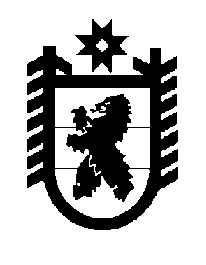 Российская Федерация Республика Карелия    ПРАВИТЕЛЬСТВО РЕСПУБЛИКИ КАРЕЛИЯПОСТАНОВЛЕНИЕот  21 декабря 2018 года № 484-Пг. Петрозаводск О разграничении имущества, находящегося в муниципальной собственности Эссойльского сельского поселенияВ соответствии с Законом Республики Карелия от 3 июля 2008 года              № 1212-ЗРК «О реализации части 111 статьи 154 Федерального закона                        от 22 августа 2004 года № 122-ФЗ «О внесении изменений в законодательные акты Российской Федерации и признании утратившими силу некоторых законодательных актов Российской Федерации в связи с принятием                        федеральных законов  «О внесении изменений и дополнений в Федеральный закон «Об общих принципах организации законодательных (представительных) и исполнительных органов государственной власти субъектов Российской Федерации» и «Об общих принципах организации местного самоуправления в Российской Федерации» Правительство Республики Карелия  п о с т а н о в л я е т:1. Утвердить перечень имущества, находящегося в муниципальной собственности Эссойльского сельского поселения, передаваемого в муниципальную собственность Пряжинского национального муниципального района, согласно приложению.2. Право собственности на передаваемое имущество возникает 
у  Пряжинского национального муниципального района со дня вступления в силу настоящего постановления.             Глава Республики Карелия 					                  А.О. ПарфенчиковПеречень                                                                                                               имущества, находящегося в муниципальной собственности                                   Эссойльского сельского поселения, передаваемого в муниципальную собственность Пряжинского национального муниципального района______________________Приложение  к постановлению Правительства Республики Карелия                от  21 декабря 2018 года № 484-П№ п/пНаименование имуществаАдрес местонахожденияимуществаИндивидуализирующиехарактеристики имущества1.Домпос. Кудама,                       ул. Трудовая, д. 26общая площадь 39,0 кв. м 2.Квартирадер. Корза,                           ул. Центральная,                   д. 16, кв. 2общая площадь 46,9 кв. м, балансовая стоимость 1 руб. 3.Квартирапос. Новые Пески, ул. Центральная,               д. 22, кв. 1общая площадь 27,1 кв. м 4.Квартирапос. Новые Пески, ул. Центральная,               д. 22, кв. 2общая площадь 28,1 кв. м 5.Квартирапос. Хийтола,                  ул. Ленина,                           д. 16б, кв. 17общая площадь 41,4 кв. м, балансовая стоимость 1 482 405,00 руб.6.Квартирас. Заозерье,                  ул. Заречная,                        д. 7, кв. 5общая площадь 40,6 кв. м, балансовая стоимость                      1 518 463,50 руб.7.Квартираг. Петрозаводск,                  ул. Птицефабрика,                д. 15, кв. 3общая площадь 49,2 кв. м, балансовая стоимость 1 387 350,86 руб.